9 классЗадания по алгебре на период дистанционного обучения с 6 мая по 8 маяУрок. Тема «Повторение. Неравенства.  Системы неравенств»1) Прочитайте текст учебника стр.262- 264.2) Найдите и выпишите в тетрадь из п.28, п.29, п.31 и п.32 стр. 263 – 264 ответы на следующие вопросы:Что называется решением неравенства?Что значит решить неравенство?Свойства неравенства (стр.263).ОБЯЗАТЕЛЬНО их повторите (выучите наизусть)Какие неравенства называются линейными?Что значит решить систему неравенств?Что называется решением системы неравенств?3) Если возможно, то посмотрите видео урок «Решение линейных неравенств» по ссылке https://yandex.ru/video/preview/?filmId=3197247301101591805&text=видео+решение+неравенств+с+одной+переменной+8+класс&path=wizard&parent-reqid=1588340187255340-865606569022900523400287-production-app-host-man-web-yp-58&redircnt=1588340200 (для просмотра лучше скопировать ссылку и вставить в адресную строку браузера Яндекс или Мазила Firefox)4) Решите неравенства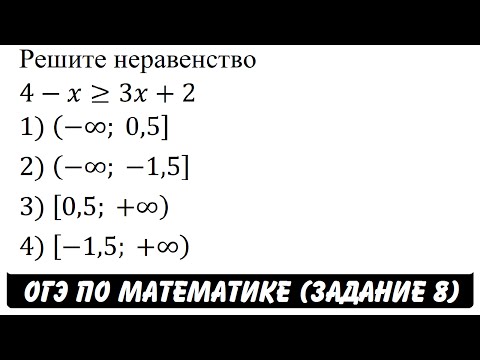 1) 2x−4≥7x−12) . 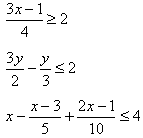 5)  Выполните в тетради задание №15 вариант 10 и вариант 20 из сборника ОГЭ -2020 Ященко И.В. Сборник сдавать не надо.